LANCASHIRE MASTERS MEET 2018 ENTRY FORM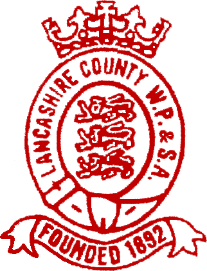 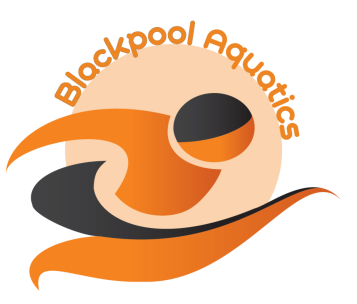 Please submit an entry time for each event you wish to enter.Entries to be sent to: Post: Lancashire Masters , 51 Heron Way,  Blackpool, FY3 8FA or Email: gmwhittle51@gmail.comFORENAME:FORENAME:FORENAME:FORENAME:FORENAME:SURNAME:SURNAME:SURNAME:SURNAME:SURNAME:ADDRESS:ADDRESS:ADDRESS:ADDRESS:ADDRESS:ADDRESS:ADDRESS:ADDRESS:ADDRESS:ADDRESS:POSTCODE:POSTCODE:POSTCODE:POSTCODE:POSTCODE:PHONE:PHONE:PHONE:PHONE:PHONE:PHONE:PHONE:PHONE:PHONE:PHONE:EMAIL:EMAIL:EMAIL:EMAIL:EMAIL:EMAIL:EMAIL:EMAIL:EMAIL:EMAIL:MALE/FEMALE(delete as appropriate)MALE/FEMALE(delete as appropriate)MALE/FEMALE(delete as appropriate)MALE/FEMALE(delete as appropriate)MALE/FEMALE(delete as appropriate)D.O.B.D.O.B.D.O.B.D.O.B.D.O.B.A.S.A. REG NUMBERA.S.A. REG NUMBERA.S.A. REG NUMBERA.S.A. REG NUMBERA.S.A. REG NUMBERAGE AT 31 DECEMBER 2018AGE AT 31 DECEMBER 2018AGE AT 31 DECEMBER 2018AGE AT 31 DECEMBER 2018AGE AT 31 DECEMBER 2018CLUB:CLUB:CLUB:CLUB:CLUB:CLUB:CLUB:CLUB:CLUB:CLUB:XABCDEFGHJ18-2425-2930-3435-3940-4445-4950-5455-5960-6465-69KLM70-7475-7980 +DISTANCESTROKETIME50mFreestyle100mFreestyle200mFreestyle800mFreestyle1500mFreestyle50mBackstroke100mBackstroke200mBackstroke50mBreaststroke100mBreaststroke200m Breaststroke50mButterfly100mButterfly200m Butterfly100mIndividual Medley200mIndividual MedleyNumber of Entries:@ £5Total £MEET CLOSING DATE: Wednesday 5th September 2018